РОССИЙСКАЯ ФЕДЕРАЦИЯСВЕРДЛОВСКАЯ ОБЛАСТЬП А С П О Р Т2017 год                            Герб и флаг                                    муниципального образования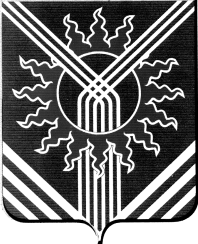                                                                                    Положение  о  гербе  и  флаге Асбестовского городского округа                                                                                   утверждено решением Асбестовской городской  Думы от 24.09.2002   		                                                (ред. от 26.07.2012)                                                                                 Герб муниципального образования представляет из себя                                                                                  (краткое геральдико - историческое описание):								        В зеленом поле несколько повышенное и окаймленное серебром кольцо,								образованное червлеными пламенеющими солнечными лучами; шесть								серебряных нитей, промежутки между которыми заполнены в цвет поля,								сходятся из верхних углов  щита  поверх кольца наподобие верхних								плечей Андреевского креста; посередине кольца нити перекрещиваются и 								далее вместе спускаются сквозь кольцо подобно столбу. В правом  и  левом								нижних  углах  щита - три серебряных перевязи, положенных соответственно								справа и слева.                                                                                Флаг муниципального образования  представляет собой: полотнище с 								соотношением сторон 2:3 , несущее на себе изображение фигур городского								герба (солнечная корона, «нитчатый» вилообразный  крест  и   треугольно								вырезанная оконечность), положенные вдоль полотнища и выполненные								зеленым, белым и красными цветами.                                    		Обратная сторона зеркально симметрична лицевой.                                                      СОДЕРЖАНИЕ  ПАСПОРТА:                                                                     стр.ИСТОРИЧЕСКАЯ  СПРАВКА	Асбест – город Свердловской области, расположен на восточном склоне Уральских гор в междуречье Пышмы и Большого Рефта, к северо-востоку от областного центра города Екатеринбурга. 	 Возникновение и развитие города относится к периоду открытия и разработки Баженовского месторождения хризотил-асбеста (1885г.) В годы довоенных пятилеток на месте мелких разрезов была создана высокомеханизированная отрасль горнодобывающей промышленности, построен поселок Куделька. В 1933 году асбестовый комбинат объединял 4 рудника и      4 обогатительные фабрики. С развитием горнодобывающей промышленности быстро менялся и облик поселка. Постановлением ВЦИК от 20.06.33 поселок был преобразован в город Асбест. С тех пор 20 июня является датой празднования Дня города Асбеста. Официальный статус - Асбестовский городской округ. В состав округа входят два поселка сельской местности: Белокаменный и Красноармейский.	В настоящее время город Асбест - типично индустриальный центр, где развита промышленность. Основу промышленного производства составляет добыча полезных ископаемых. Градообразующим предприятием является открытое акционерное общество «Ураласбест», на котором трудится около 5000 человек или 13,8 процента от экономически активного населения Асбестовского городского округа. Его доля в общем объеме продукции промышленности округа составляет более 70 процентов. ОАО «Ураласбест» - крупнейший производитель товарного асбеста, поставляющий продукцию на международный рынок. В целях диверсификации предприятие освоило новое производство – производство теплоизоляционных плит разных типоразмеров. 	 В числе других крупных предприятий такие, как ОАО «УралАТИ», ООО «АРМЗ», МУП «Горэнерго»,                            ООО «Энергоуправление», АО «Водоканал». ОАО «УралАТИ» является крупным предприятием по производству фрикционных изделий, универсальных уплотнителей и теплоизоляционных материалов, сальниковых набивок из асбеста и других материалов. ООО «АРМЗ» - предприятие с численностью работающих более 700 человек, производит нестандартизированное оборудование, стальное и чугунное литье. МУП «Горэнерго» является предприятием по производству и передаче теплоэнергии. АО «Водоканал» - предприятие, оказывающее услуги по водоснабжению и водоотведению. 	Социальная сфера нашего города признана развитой среди других муниципальных образований в Свердловской области. На территории округа в 2017 году осуществляли деятельность 14 общеобразовательных школ, 22 детских дошкольных учреждения. На территории округа функционирует детский загородный оздоровительный лагерь «Заря», муниципальные учреждения культуры,  физкультурно-спортивный центр, учреждения дополнительного образования. ГЕОГРАФИЧЕСКАЯ  СПРАВКА Асбестовский городской округ расположен на восточной окраине Среднего Урала, в 75 км от г. Екатеринбурга. Как административная единица Асбестовский городской округ расположен в юго-восточной части Свердловской  области в зоне часовой транспортной доступности от областного центра города Екатеринбург.       В 2011 году запущен в эксплуатацию вновь построенный участок дороги Екатеринбург - Тюмень, в обход поселка  Белоярский, что улучшило транспортную доступность и сократило время движения от города Асбеста до  областного центра. 	Асбестовский городской округ граничит с Артемовским, Белоярским, Режевским, Березовским, Малышевским городскими округами, а также городскими округами Рефтинский, Сухой Лог.	Площадь земель застройки населенных пунктов Асбестовского городского округа, согласно Генеральному плану Асбестовского городского округа составляет: - общая – 10 696 га (из них застроенная – 2 973 га). На территории Асбестовского городского округа находятся реки: Большой Рефт, Пышма. Расположены Рефтинское водохранилище и Черемшанский пруд.Город Асбест расположен на тупиковой железнодорожной ветке Асбест-Баженово, примыкающей к главной магистрали  Свердловск-Тюмень. Автомагистралями связан с городами Екатеринбург, Каменск-Уральский, Сухой Лог и  рядом других  городов и поселков области.III. ХАРАКТЕРИСТИКА ОРГАНОВ  МЕСТНОГО САМОУПРАВЛЕНИЯ 3.1. Структура  органов  местного  самоуправления  3.2. Должностные лица местного самоуправления и органов местного самоуправления (на 01.01.2018 )3.3. Количественная и качественная характеристика муниципальных служащих,замещающих  должности  муниципальной  службы,   в органах местного самоуправления3.4 Общая  информация  о  депутатах  Думы  муниципального  образования  (на 01.01.2018)IV. НАСЕЛЕНИЕ  V. ЗАНЯТОСТЬ, ДОХОДЫ   И   УРОВЕНЬ   ЖИЗНИ   НАСЕЛЕНИЯ                                                                                                                                                                                                                                                                                                                                                                                                                                              VI.   СОСТАВ   МУНИЦИПАЛЬНОГО   ОБРАЗОВАНИЯVII. СОЦИАЛЬНОЕ   ПАРТНЕРСТВОVIII.   ХОЗЯЙСТВУЮЩИЕ  СУБЪЕКТЫIX.   ХАРАКТЕРИСТИКА ГРАДООБРАЗУЮЩЕГО предприятиЯX. МУНИЦИПАЛЬНЫЕ   УЧРЕЖДЕНИЯ, МУНИЦИПАЛЬНЫЕ   УНИТАРНЫЕ ПРЕДПРИЯТИЯ (на 01.01.2018)XI. МУНИЦИПАЛЬНЫЕ   УНИТАРНЫЕ   ПРЕДПРИЯТИЯ, В   ОТНОШЕНИИ   КОТОРЫХ   ВВЕДЕНА ПРОЦЕДУРА  БАНКРОТСТВАXII.   БЮДЖЕТНЫЕ   ОРГАНИЗАЦИИ (основные)XIII. ПРОГРАММЫ СОЦИАЛЬНО-ЭКОНОМИЧЕСКОГО РАЗВИТИЯXIV. ПРОИЗВОДСТВЕННЫЙ  КОМПЛЕКС14.1. Добыча полезных  ископаемых14.2. Обрабатывающие  производства14.3. Производство и распределение электроэнергии, газа и водыXV. СЕЛЬСКОЕ  ХОЗЯЙСТВОXVI.  КАПИТАЛЬНОЕ  СТРОИТЕЛЬСТВОXVII.  Потребительский  рынокXVIII.  ЖИЛИЩНО-КОММУНАЛЬНОЕ   ХОЗЯЙСТВО  И  ОХРАНА  ОКРУЖАЮЩЕЙ  СРЕДЫXIX. ОБРАЗОВАНИЕ, ЗДРАВООХРАНЕНИЕ, КУЛЬТУРА И СПОРТ ХХ.  ФИНАНСЫ  И  БЮДЖЕТ20.1. Основные  показатели  исполнения  бюджета  20.2. Кредиторская  и  дебиторская  задолженности  муниципальных  унитарных  предприятий  по состоянию на 01.01.2018   XXI.    СОЦИАЛЬНОЕ  ОБЕСПЕЧЕНИЕXXII. СОСТОЯНИЕ   ОБЩЕСТВЕННОЙ   БЕЗОПАСНОСТИXXIII.   МАЛОЕ   предпринимательствоХХIV.  ОБЩЕСТВЕННЫЕ   И   РЕЛИГИОЗНЫЕ   ОБЪЕДИНЕНИЯХХV.  СРЕДСТВА  МАССОВОЙ  ИНФОРМАЦИИХХVI.  ТЕРРИТОРИАЛЬНОЕ  ОБЩЕСТВЕННОЕ  САМОУПРАВЛЕНИЕ ХVII.  Информация  о  значимых  событияхМуниципальное  образованиеАсбестовский городской округЦентр   муниципальногообразованияГород АсбестДата принятия устава                                                      муниципального образования07 марта 1997 годаI    Историческая  справка           5IIГеографическая  справка     6IIIХарактеристика органов местного самоуправления 7 -143.1Структура органов  местного самоуправления      7 - 83.2Должностные лица местного самоуправления и органов местного самоуправления  9 -113.3Количественная  и качественная характеристика муниципальных служащих, замещающих должности  муниципальной  службы в органах местного самоуправления 11-133.4Общая информация  о депутатах Думы  муниципального образования  13-14IVНаселение (на 1 января соответствующего года)     15VЗанятость, доходы и уровень жизни населения      16VIСостав муниципального образования     17VIIСоциальное партнёрство     18VIIIХозяйствующие субъекты     19-20IXХарактеристика градообразующего предприятия     21XМуниципальные учреждения, муниципальные унитарные предприятия22-23XIМуниципальные унитарные предприятия, в отношении которых введена  процедура банкротства    24XIIБюджетные организации (основные)25-27XIIIПрограммы социально – экономического развития28-29XIVПроизводственный  комплекс30-3314.1Добыча полезных ископаемых     3014.2Обрабатывающие производства     3114.3  Производство и распределение электроэнергии, газа и воды 32-33XVСельское хозяйство     34XVIКапитальное строительство35-36XVIIПотребительский рынок     37XVIIIЖилищно – коммунальное хозяйство и охрана окружающей среды     38XIXОбразование, здравоохранение, культура  и спорт39-40XXФинансы  и  бюджет 41-4220.1Основные показатели  исполнения бюджета     4120.2Кредиторская и дебиторская задолженности муниципальных унитарных предприятий     42XXIСоциальное обеспечение   43XXIIСостояние общественной безопасности   44XXIIIМалое предпринимательство   45XXIVОбщественные и религиозные объединения46-51XXVСредства массовой информации52-54XXVIХХVIIТерриториальное общественное самоуправлениеИнформация о значимых событиях                                                                                                                                  55-5859-60  №п/пОрганы местного самоуправленияи их подразделенияОбладает правамиюрид. лица/ не обладаетЧисленность работников органов местного самоуправления (депутатов Думы  муниципального  образования)Численность работников органов местного самоуправления (депутатов Думы  муниципального  образования)Численность работников органов местного самоуправления (депутатов Думы  муниципального  образования)Численность работников органов местного самоуправления (депутатов Думы  муниципального  образования)Численность работников органов местного самоуправления (депутатов Думы  муниципального  образования)Численность работников органов местного самоуправления (депутатов Думы  муниципального  образования)Численность работников органов местного самоуправления (депутатов Думы  муниципального  образования)Численность работников органов местного самоуправления (депутатов Думы  муниципального  образования)№п/пОрганы местного самоуправленияи их подразделенияОбладает правамиюрид. лица/ не обладаетдепутатов Думы муниципального образованиядепутатов Думы муниципального образованиявыборных должностных лиц/муниципальныхслужащихвыборных должностных лиц/муниципальныхслужащихработников, осуществляющих техническое обеспечение деятельности органов местного самоуправленияработников, осуществляющих техническое обеспечение деятельности органов местного самоуправлениямладшего обслуживающе-го персоналамладшего обслуживающе-го персонала№п/пОрганы местного самоуправленияи их подразделенияОбладает правамиюрид. лица/ не обладаетв соотв.  с Уставом МОФактическив соотв. со штатнымрасписа-ниемфактическив соотв. со штатнымрасписаниемфактическив соотв. со штатнымрасписа-ниемфактически1.Дума  Асбестовского городского округаобладает21211/11/122112. Администрация Асбестовского городского округаобладает--45437,57--3.Отраслевые органы местного самоуправления: Отраслевые органы местного самоуправления: Отраслевые органы местного самоуправления: Отраслевые органы местного самоуправления: Отраслевые органы местного самоуправления: Отраслевые органы местного самоуправления: Отраслевые органы местного самоуправления: Отраслевые органы местного самоуправления: Отраслевые органы местного самоуправления: Отраслевые органы местного самоуправления: 3.1Управление  образованием   Асбестовского городского округаобладает--111133--4.Функциональные  органы  местного самоуправленияФункциональные  органы  местного самоуправленияФункциональные  органы  местного самоуправленияФункциональные  органы  местного самоуправленияФункциональные  органы  местного самоуправленияФункциональные  органы  местного самоуправленияФункциональные  органы  местного самоуправленияФункциональные  органы  местного самоуправленияФункциональные  органы  местного самоуправленияФункциональные  органы  местного самоуправления4.1Финансовое управление администрации Асбестовского городского округаобладает--181811--4.2 отдел по управлению муниципальным имуществом администрации Асбестовского городского округаобладает--101022--5. Контрольный орган Контрольный орган Контрольный орган Контрольный орган Контрольный орган Контрольный орган Контрольный орган Контрольный орган Контрольный орган Контрольный орган Счётная  палата Асбестовского городского округа обладает--44----Наименование должностиФамилия, имя, отчествоДата избрания/ дата рожденияДата очеред-ных выборовДата очеред-ных выборовМесто предыдущей работы, занимаемая должностьОбразование(учебное заведение, специальность, год окончания)Образование(учебное заведение, специальность, год окончания)С  какого года в долж-ностиНа какой основе исполняет полномочия (пост./непост.)Глава Асбестовского городского округаТихоноваНатальяРобертовна21.09.2015/ 13.08.1974--Глава администрации Асбестовского городского округаУральская академия государственной службы по специальности: государственное и муниципальное управление, 1998Уральская академия государственной службы по специальности: государственное и муниципальное управление, 19982017постояннойПервый заместитель главы администрации Асбестовского городского округаКирьяноваЛарисаИвановна04.06.1965--главный специалист по финансовому обеспечению Управления образованием Асбестовского городского округаУральский государственный технический университет -УПИ по специальности: менеджмент организации,2005Уральский государственный технический университет -УПИ по специальности: менеджмент организации,20052016постояннойЗаместители  главы администрацииАсбестовского городского округаТурыгин Михаил Сергеевич12.06.1986--Начальник отдела культуры администрации Асбестовского городского округаТомская государственная академия культуры и искусств по специальности менеджер социально-культурной деятельности, 2008 Уральская академия государственной службы: государственное и муниципальное управление, 2011Томская государственная академия культуры и искусств по специальности менеджер социально-культурной деятельности, 2008 Уральская академия государственной службы: государственное и муниципальное управление, 20112015постоянной-МУП ЖКХ  «Управление  заказчика», заместитель директораКурганский машиностроительный институт,1976 г.,инженер ; УГТУ (УПИ),1999 г., менеджер,инженер-экономист2000 г.постояннойПредседатель Думы Асбестовского городского округа(7 созыва)СамаринАндрей Михайлович05.10.2017/ 16.12.1972сентябрь2022 сентябрь2022 ИПНовосибирская государственная морская академия, инженер судомеханик, 1995 Новосибирская государственная морская академия, инженер судомеханик, 1995 2017постояннойЗаместитель председателя Думы Асбестовского городского округа(7 созыва)Щапова Ольга Александровна09.11.1961Ирбитский мотоциклетный техникум, техник-технолог, 1983Ирбитский мотоциклетный техникум, техник-технолог, 19832017непостоян-нойРуководители иных органов местного самоуправления:Руководители иных органов местного самоуправления:Руководители иных органов местного самоуправления:Руководители иных органов местного самоуправления:Руководители иных органов местного самоуправления:Руководители иных органов местного самоуправления:Руководители иных органов местного самоуправления:Руководители иных органов местного самоуправления:Руководители иных органов местного самоуправления:Руководители иных органов местного самоуправления:Управлениеобразованием Асбестовского городского округаВалеева Светлана Анатольевна16.12.197516.12.1975-Администрация Малышевского городского округа. Начальник Управления образования Малышевского городского округаАдминистрация Малышевского городского округа. Начальник Управления образования Малышевского городского округаУральскийгосударственный университет  имени А.М. Горького по специальности: химик, преподаватель, 20042017постояннойСчётная палата Асбестовского городского округаПургина  Елена Анатольевна17.01.195917.01.1959-Консультант-ревизорСРО ФСС РФКонсультант-ревизорСРО ФСС РФСанкт-Петербургский институт управления экономики,2000, экономист2006 срочный договор№п/пОтдельные показатели по квалификационным требованиям и кадровой работеВсего муници-пальных служащих, человекЗамещаю-щих высшие должности муници-пальной службы, человекЗамещаю-щих главные должности муници-пальной службы,человекЗамещаю-щих ведущие должности муници-пальной службы, человекЗамещающих старшие должности муници-пальной службы, человекЗамещаю-щих младшие должности муници-пальной службы, человек Примечание1.По уровню образования:84714643141) высшее  профессиональное образование- высшее образование787146438- незаконченное высшее------2) среднее профессиональное  и средне специальное образование6----63) среднее образование------2.По стажу муниципальной (государственной) службы  или стажу работы по специальности1) стаж муниципальной службы (государственной службы)-  менее 2-х лет711032-  более 2-х лет77613640122) стаж работы по специальности------- менее 2-х лет- более  2-х лет- более 3-х лет- более 4-х лет- более 5-ти лет3.Повышение профессионального уровня1) проходят обучение ------- в образовательном учреждении высшего профессионального образования----- в образовательном учреждении среднего профессионального образования----2) прошли курсы профессиональной переподготовки-----3) прошли курсы повышения квалификации110001014) прошли стажировку по специальности4.Включены в кадровый резерв13133605. Численность8471464314- мужчин622020- женщин7851264114ПоказателиинформацииПредседательДумы МО ПредседательДумы МО Заместитель председателя Думы МОЗаместитель председателя Думы МОДепутаты Думы МО(в том числе председатель и заместитель председателя Думы МО)Депутаты Думы МО(в том числе председатель и заместитель председателя Думы МО)Депутаты Думы МО(в том числе председатель и заместитель председателя Думы МО)Показателиинформациина постоянной основена непостоян-ной основена постоянной основена непостоян-ной основевсегона постоянной основена непостоян-ной основеВсего1--1211201) по роду деятельности:- представителей малого  бизнеса----5-5- руководителей организаций, в том числе  бюджетной  сферы1--514- руководителей организаций, в том числе  бюджетной  сферы----2-2- рабочих-------- работников  бюджетной  сферы----1-1- работников инженерно-  технического персонала-------- иные---110-102) по образованию:- высшее1---13112- средне-специальное (средне-    техническое)---16-6- среднее----2-23) избраны:- в составе списка кандидатов-------- путем самовыдвижения----3-3- путем выдвижения   избирательным   объединением1--1181174) Избраны:- впервые1--116115- на второй и более срок ----5-5Показатели2011201220132014201520162017Численность  населения  на начало года (тыс. человек), в том числе:71,170,48269,78269,19268,45167,62066,955- мужчины32,731,81931,48631,20830,88930,51830,215- женщины38,438,66338,29637,98437,56237,10236,740Численность городского населения, тыс. человек68,768,10467,41466,85566,10865,30564,666Численность сельского населения, тыс. человек2,42,3782,3682,3372,3432,3152,289Численность родившихся (человек), всего96010771001985966843720- на 1000  населения 13,515,314,314,314,112,510,7Численность умерших (человек), всего1099116110591143119711781099на 1000 населения 15,416,515,216,517,517,516,3Естественный прирост, убыль (человек), всего-139-84-58-158-231-335-379на 1000 населения-1,95-1,19-0,8 -2,28-3,37-4,98-5,6Национальный состав:Русские (тыс. человек), всего62,862,861,48260,89260,23759,50658,920- в % от общей численности88888888888888Перечислить другие (основные) национальности  (тыс.человек), всего8,3татары,башкиры,немцы8,3татары,башкиры,немцы8,3 татары,башкиры, украинцынемцы8,3татары,башкиры, украинцынемцы8,214татары,башкиры, украинцынемцы8,114татары,башкиры, украинцынемцы8,035татары,башкиры, украинцынемцы- в % от общей численности12121212121212Наименование показателей2011201220132014201520162017Численность экономически  активного населения  (тыс. человек)38,538,537,638,037,537,536,0- в  %   к   численности  постоянного   населения 54,154,653,95554,855,453,8Численность занятых в экономике (тыс. человек)(оценка)31,1931,25830,20529,729,2228,54328,258Уровень   регистрируемой безработицы, %1,091,060,711,021,691,40,98Численность    безработных (человек, на конец года)417408267389635526353Среднедушевые   денежные доходы    населения (рублей в месяц)12124133071457015782171701806318234Среднемесячная  заработная  плата одного работника в экономике (рублей) 174772066922658261732634027954,529223,4Численность    населения  с денежными   доходами   ниже величины   прожиточного минимума (чел./ процентов)7110/107048/106978/106919/106845/106897/10,26696/10Наименование строки2011201220132014201520162017Общее  количество  населенных  пунктов, входящих  в  муниципальное  образование, в том числе: 3333333    городских населенных пунктов-    городов1111111поселков городского типа     (рабочих поселков)-------     сельских населенных пунктовпоселков2222222сел --------    деревень--------    другие-------Количество   сельских  административно-территориальных единиц 1110000№ п/пСоглашения осоциальном партнерстве, коллективные договорыПодписалиПодписалиПодписалиПодписали№ п/пСоглашения осоциальном партнерстве, коллективные договорыот  муниципального образования  (сведения о руководителе, подписавшем соглашение о социальном партнерстве – фамилия, имя, отчество, контактный телефон, e-mail)от  муниципального образования  (сведения о руководителе, подписавшем соглашение о социальном партнерстве – фамилия, имя, отчество, контактный телефон, e-mail)от объединения работодателей (реквизиты  органа объединения работодателей, сведения о руководителе, подписавшем соглашение о социальном партнерстве – фамилия, имя, отчество, контактный телефон, e-mail)от объединенияпрофессиональных союзов(реквизиты  органа объединения профессионального союза, сведения о руководителе, подписавшем соглашение о социальном партнерстве – фамилия, имя, отчество, контактный телефон, e-mail) 1.Наличие соглашения о социальном партнерстве между органами местного самоуправления муниципального образования, объединением работодателей и объединением профессиональных союзов, наименование соглашения, дата заключения и на какой период принятоАдминистрация  Асбестовского городского округаАдминистрация  Асбестовского городского округаАсбестовский филиал регионального объединения работодателей «Свердловский областной Союз промышленников и предпринимателей»Городское объединение профсоюзных организаций1.Наличие соглашения о социальном партнерстве между органами местного самоуправления муниципального образования, объединением работодателей и объединением профессиональных союзов, наименование соглашения, дата заключения и на какой период принятоСоглашение между администрацией Асбестовского городского округа, городским объединением профсоюзных организаций, Асбестовским филиалом регионального объединения работодателей «Свердловский областной Союз промышленников и предпринимателей» на 2015-2017 годы от 26.03.2015    №  05-ТСоглашение между администрацией Асбестовского городского округа, городским объединением профсоюзных организаций, Асбестовским филиалом регионального объединения работодателей «Свердловский областной Союз промышленников и предпринимателей» на 2015-2017 годы от 26.03.2015    №  05-ТСоглашение между администрацией Асбестовского городского округа, городским объединением профсоюзных организаций, Асбестовским филиалом регионального объединения работодателей «Свердловский областной Союз промышленников и предпринимателей» на 2015-2017 годы от 26.03.2015    №  05-ТСоглашение между администрацией Асбестовского городского округа, городским объединением профсоюзных организаций, Асбестовским филиалом регионального объединения работодателей «Свердловский областной Союз промышленников и предпринимателей» на 2015-2017 годы от 26.03.2015    №  05-Т1.Наличие соглашения о социальном партнерстве между органами местного самоуправления муниципального образования, объединением работодателей и объединением профессиональных союзов, наименование соглашения, дата заключения и на какой период принятоН.Р. Тихонова -  глава администрации Асбестовского городского округа (34365) 7-56-25Н.Р. Тихонова -  глава администрации Асбестовского городского округа (34365) 7-56-25Ю.А. Козлов -  председатель  Асбестовского филиала Свердловского областного Союза промышленников и предпринимателей (34365) 7-64-52Е.П. Аникаева - председатель городского объединения профсоюзных организаций   (34365) 2-97-632. Коллективные договоры, заключенные на предприятиях, в учреждениях и иных организациях и  индивидуальныхпредпринимателейЗаключено коллективных договоров (количество)Уровень охвата работников коллективными  договорами, %Уровень охвата работников коллективными  договорами, %Не заключены коллективные договоры (перечислить наиболее крупные предприятия, организации)2. Коллективные договоры, заключенные на предприятиях, в учреждениях и иных организациях и  индивидуальныхпредпринимателей5532,232,2-№п/пВид экономической деятельностивсегопредприятия, организации,учрежденияпредприятия, организации,учрежденияиндивидуальные предприниматели№п/пВид экономической деятельностивсеговсегов том числе малые и микро предприятияиндивидуальные предпринимателиВсего 2887112974217581.Сельское хозяйство, лесное хозяйство, охота и рыболовство, рыбоводство1259819272.Добыча  полезных  ископаемых109713.Обрабатывающие  производства240104871364.Обеспечение электрической энергией, газом и паром; кондиционирование воздуха 1412825.Водоснабжение; водоотведение, организация сбора и утилизации отходов, деятельность по ликвидации загрязнений22129106.Строительство 1798874917.Оптовая и розничная торговля; ремонт автотранспортных средств и мотоциклов9972442127538.Транспортировка и хранение3791451142349.Деятельность гостиниц и предприятий общественного питания5919144010.Деятельность в области информации и связи6025203511.Деятельность финансовая и страховая1595612.Деятельность по операциям с недвижимым имуществом14882586613.Деятельность профессиональная, научная и техническая14460458414.Деятельность административная и сопутствующие дополнительные услуги7132253915.Государственное управление и обеспечение военной безопасности, социальное обеспечение23231016.Образование665411217.Деятельность в области здравоохранения и социальных услуг423317918.Деятельность в области культуры, спорта, организации досуга и развлечений481863019.Предоставление прочих видов услуг241622017920.Предоставление услуг по ведению домашнего хозяйства10-1№ п/пПредприятие (правовая форма собственности, полное наименование)Юридический адрес, телефонРуководитель (фамилия, имя, отчество, стаж в должности)Председатель Совета директоров (фамилия, имя, отчество, должность, телефон)Численность работающих,  человекСредняя  заработная плата,  рублейСоциальные     программы (наименование)1ОАО  «Ураласбест»г. Асбестул. Уральская, 66тел. 7-64-52генеральный      директор -Козлов Юрий АлексеевичКочелаев Владимир Андреевич, тел. 4-15-54474733434Программы «Здоровье», «Подготовки персонала и развития кадрового потенциала ОАО «Ураласбест», коллективный договорМуниципальные  организацииМуниципальные  организацииМуниципальные предприятияМуниципальные предприятияМуниципальные предприятияструктураОсновные виды деятельностиПеречень предприятийОсновные виды деятельностиРуководитель(фамилия, имя, отчество)Всего: 58Всего: 58Всего:  8                      в том числе                      в том числеМКП «Знак»технический осмотр автотранспортных средствПрохоров Н.И.Образование  -  43 учреждения, в т.ч.:дошкольных учреждений -22; образовательных учреждений общего образования -14; дополнительного образования – 6; детский загородный оздоровительный лагерь  «Заря»оказание образовательных  услугМКП  «Энергокомплекс»услуги  ЖКХВарламов Д.В.Культура - 4 учреждения (МБУК «Централизованная библиотечная система» АГО, МАУК  «Киноконцертный театр «Прогресс» АГО, МБУК «ДК «Вороний брод» п.Белокаменного АГО, МБУК «Центр культуры и досуга им. Горького» АГО)оказание  культурно  -досуговых  услугМКП «Вторресурсы» АГОудаление  бытовых отходовБрусницын А.В.Культура - 4 учреждения (МБУК «Централизованная библиотечная система» АГО, МАУК  «Киноконцертный театр «Прогресс» АГО, МБУК «ДК «Вороний брод» п.Белокаменного АГО, МБУК «Центр культуры и досуга им. Горького» АГО)оказание  культурно  -досуговых  услугМУП «ПЖРТ»управление ЖКХЯрина Н.В.Культура - 4 учреждения (МБУК «Централизованная библиотечная система» АГО, МАУК  «Киноконцертный театр «Прогресс» АГО, МБУК «ДК «Вороний брод» п.Белокаменного АГО, МБУК «Центр культуры и досуга им. Горького» АГО)оказание  культурно  -досуговых  услугМУП «Горэнерго»выработка и подача теплоэнергииЖиляков  М.П.Физкультура  и  спорт - 1 учреждение (МБУ ФКиС «ФСЦ» АГО)развитие физкультуры  и спорта, молодежной политикиМУП «Фабрика химчистки и крашения  одежды»бытовые услугиБабушкин Л.А.Учреждения молодежной политики - 3 учреждения ( МБУ РМ «Центр детско-подростковый» АГО, МБУ РМ «Молодежный досуговый центр» АГО, МБУ РМ «Центр социально-психологической  помощи  «Ковчег» АГО)развитие физкультуры  и спорта, молодежной политикиМУП «Фабрика химчистки и крашения  одежды»бытовые услугиБабушкин Л.А.Прочие - 7МКУ «Управление  заказчика  ЖКХ города Асбеста»,МБУ АГО  «Центр  спасения», МКУ «Управление  архивами АГО»,МАУ «Редакция  газеты  «Асбестовский рабочий», МКУ «Ритуал» АГО, МКУ АГО «Центр  обеспечения  деятельности органов местного  самоуправления», АМБУ «ЦОУ»оказание   прочих услугМУП магазин книжный «Орион»(ликвидация 30.01.2018)торговляГусарова  Л.В.Прочие - 7МКУ «Управление  заказчика  ЖКХ города Асбеста»,МБУ АГО  «Центр  спасения», МКУ «Управление  архивами АГО»,МАУ «Редакция  газеты  «Асбестовский рабочий», МКУ «Ритуал» АГО, МКУ АГО «Центр  обеспечения  деятельности органов местного  самоуправления», АМБУ «ЦОУ»оказание   прочих услугПрочие - 7МКУ «Управление  заказчика  ЖКХ города Асбеста»,МБУ АГО  «Центр  спасения», МКУ «Управление  архивами АГО»,МАУ «Редакция  газеты  «Асбестовский рабочий», МКУ «Ритуал» АГО, МКУ АГО «Центр  обеспечения  деятельности органов местного  самоуправления», АМБУ «ЦОУ»оказание   прочих услуг№ п/пНаименование муниципального унитарного предприятияНаименованиепроцедуры банкротстваС какого временивведена данная процедура банкротстваФактический срок действия данной процедуры банкротстваПримеча-ние1.Муниципальное  унитарное предприятие  «Производственно - техническое объединение ЖКХ города Асбеста» МО город Асбест конкурсноеуправлениемарт  2007 годаДеятельность юридического лица прекращена в связи с его ликвидацией на основании определения арбитражного суда о завершении конкурсного производства. Дата прекращения – 24.05.20122.МУП ЖКХ  п. Белокаменный конкурсноеуправлениесентябрь  2011 годаДеятельность юридического лица прекращена в связи с его ликвидацией на основании определения арбитражного суда о завершении конкурсного производства. Дата прекращения – 31.10.2016№п/пУровеньбюджетной  организацииНаименование  Наименование  Наименование  Наименование  Наименование  №п/пУровеньбюджетной  организацииобразованиездравоохранениесоциальная защитакультураправоохранительные органы1.Федеральные организации-Территориальный отдел Управления Федеральной службы по надзору в сфере защиты прав потребителей и благополучия человека по Свердловской области в городе Асбест и Белоярском  районеГосударственное учреждение - Управление ПФР в городе Асбесте -Прокуратура  города  Асбеста;Асбестовский  городской суд  Свердловской  области;Отделение Управления федеральной миграционной службы по Свердловской области в городе Асбесте;Екатеринбургская таможня отдел  в г. Асбесте;Асбестовский отдел Управления Федеральной службы государственной регистрации, кадастра и картографии по Свердловской области; Межмуниципальный  отдел Министерства  внутренних  дел  Российской   Федерации «Асбестовский»;Межрайонная инспекция Федеральной налоговой службы № 29 по Свердловской области2.Областные организацииГосударственное  автономное  профессиональное образовательное  учреждение Свердловской области «Асбестовский политехникум»;Государственное бюджетное профессиональное образовательное учреждение Свердловской области «Асбестовский колледж искусств»;Асбестовско-Сухоложский  филиал государственного бюджетного профессионального образовательного учреждения «Свердловский областной медицинский колледж»;Государственное автономное учреждение
дополнительного образования Свердловской области
«Детско-юношеская спортивная школа «Хризотил»Государственное бюджетное учреждение здравоохранения СО  «Городская больница № 1  город  Асбест» Государственное казенное учреждение службы занятости населения Свердловской области «Асбестовский центр занятости»;Территориальный отраслевой исполнительный орган государственной власти Свердловской области - Управление социальной политики Министерства социальной политики Свердловской области по городу Асбесту (Управление социальной политики  по г. Асбесту);Государственное автономное учреждение социального обслуживания населения Свердловской области «Комплексный центр социального обслуживания населения города Асбеста»ГБУ культуры Свердловской области  «Свердловский областной краеведческий музей» Военный комиссариат города  Асбест  Свердловской области3.Муниципаль-ныеорганизацииМАОУСОШ № 4 с углубленным изучением отдельных предметов АГО;                                                                            МАОУ «СОШ № 24 с углубленным изучением отдельных предметов» АГО --МБОУ  ДО «Асбестовская детская художественная школа»;МБОУ  ДО «Асбестовская детская музыкальная школа»№п/пНаименование программыРеквизиты  нормативногоправового актасрокидействияПримечание1.Стратегия  социально - экономического  развития Асбестовского городского округа  на период  до 2020 годаРешение Думы  Асбестовского городского округа от 24.12.2009 № 31/12009 - 2020  годы2.Комплексный инвестиционный план модернизации города Асбеста Свердловской области на 2010-2015 годы и на перспективу до 2020 годаПостановление  главы  Асбестовского городского  округа от 08.12.2010 № 466-ПГ (в ред. от 29.12.2012  № 695-ПА, от 13.12.2013     №  805-ПА; от 11.06.2015 № 305-ПА,                 от 02.10.2017 № 603-ПА)2010 - 2015 годы и на перспективу до 2020 годаМуниципальные  программы,  финансируемые в  2017  году за счет средств бюджета Асбестовского городского округаМуниципальные  программы,  финансируемые в  2017  году за счет средств бюджета Асбестовского городского округаМуниципальные  программы,  финансируемые в  2017  году за счет средств бюджета Асбестовского городского округаМуниципальные  программы,  финансируемые в  2017  году за счет средств бюджета Асбестовского городского округаМуниципальные  программы,  финансируемые в  2017  году за счет средств бюджета Асбестовского городского округа1.Развитие системы образования  в  Асбестовском городском  округе до 2020 годаПостановление администрации Асбестовского городского округа от 04.12.2013 № 766-ПА2014-2020 годы2.Развитие жилищно-коммунального хозяйства и повышение энергетической эффективности в Асбестовском городском округе до 2020 годаПостановление администрации Асбестовского городского округа от 05.12.2013 № 778-ПА2014-2020 годы 3.Развитие транспорта, дорожного хозяйства, связи и информационных технологий  Асбестовского городского округа до 2020 годаПостановление администрации Асбестовского городского округа от 05.12.2013 № 777-ПА2014-2020 годы4.Повышение эффективности управления муниципальной собственностью  Асбестовского городского округа до 2020 годаПостановление администрации Асбестовского городского округа от 04.12.2013 № 767-ПА2014-2020 годы5.Развитие культуры в Асбестовском городском округе до 2020 годаПостановление администрации Асбестовского городского округа от 04.12.2013 № 763-ПА2014-2020 годы6.Развитие физической культуры и спорта в Асбестовском городском округе до 2020 годаПостановление администрации Асбестовского городского округа от 04.12.2013 № 765-ПА2014-2020 годы7.Реализация основных направлений государственной политики в строительном комплексе Асбестовского городского округа до 2020 годаПостановление администрации Асбестовского городского округа от 05.12.2013 № 776-ПА2014-2020 годы8.Обеспечение общественной безопасности на территории Асбестовского городского округа до 2020 годаПостановление администрации Асбестовского городского округа от 04.12.2013 № 764-ПА2014-2020 годы9.Обеспечение деятельности по комплектованию, учету, хранению и использованию архивных документов, находящихся в государственной и муниципальной собственности Асбестовского городского округа, до 2020 года Постановление администрации Асбестовского городского округа от 04.12.2013 № 768-ПА2014-2020 годы10.Социальная поддержка и социальное обслуживание населения Асбестовского городского округа до 2020 годаПостановление администрации Асбестовского городского округа от 04.12.2013 № 770-ПА2014-2020 годы11.Совершенствование социально-экономической политики на территории Асбестовского городского округа до 2020 годаПостановление администрации Асбестовского городского округа от 04.12.2013 № 762-ПА2014-2020 годы12.Управление муниципальными финансами Асбестовского городского округа до 2020 годаПостановление администрации Асбестовского городского округа от 04.12.2013 № 769-ПА2014-2020 годыНаименование показателей2011201220132014201520162017 Основные организации ОАО «Ураласбест»ОАО «Ураласбест»ОАО «Ураласбест»ОАО «Ураласбест»ОАО «Ураласбест»ОАО «Ураласбест»ОАО «Ураласбест»Оборот организаций  (млн. рублей), всего9658122371045711581,312763,714105,913056,3Темпы  роста  (снижения) оборота (к предыдущему году), %137,413085110,8107,4110,592,6Основные  виды  выпускаемой продукции  (в  соответствующих единицах  измерения)Асбест 0-6 групп - тонн;щебень- куб.м;песчано-щебеночные смеси - куб. м;теплоизоляционные материалыАсбест 0-6 групп - тонн;щебень- куб.м;песчано-щебеночные смеси - куб. м;теплоизоляционные материалыАсбест 0-6 групп - тонн;щебень- куб.м;песчано-щебеночные смеси - куб. м;теплоизоляционные материалыАсбест 0-6 групп - тонн;щебень- куб.м;песчано-щебеночные смеси - куб. м;теплоизоляционные материалыАсбест 0-6 групп - тонн;щебень- куб.м;песчано-щебеночные смеси - куб. м;теплоизоляционные материалыАсбест 0-6 групп - тонн;щебень- куб.м;песчано-щебеночные смеси - куб. м;теплоизоляционные материалыАсбест 0-6 групп - тонн;щебень- куб.м;песчано-щебеночные смеси - куб. м;теплоизоляционные материалыСреднесписочная  численность работников  (тыс. чел.) 6,66,586,4795,6855,0544,9514,686Среднемесячная  заработная  плата одного работника  (рублей) 18869,622745,623400,725622302163195333434Наименование показателей2011201220132014201520162017Основные организацииОАО «УралАТИ»,ОАО «Заречный»,ОАО «Русский магний»,ТД «Асбестовский хлебокомбинат»,ООО АРМЗ,филиал ООО «Форэс»ОАО «УралАТИ»,ОАО «Заречный»,ООО АРМЗ,филиал ООО «Форэс»ОАО «УралАТИ»,ОАО «Заречный»,ООО АРМЗ,филиал ООО «Форэс»ОАО «УралАТИ»,ОАО «Заречный»,ООО АРМЗ,филиал ООО «Форэс»ОАО «УралАТИ»,ОАО «Заречный»,ООО АРМЗ,филиал ООО «Форэс»ОАО «УралАТИ»,ООО АРМЗ,филиал ООО «Форэс»ОАО «УралАТИ»,ООО АРМЗ,филиал ООО «Форэс»Оборот организаций, (млн. рублей), всего4773419140093611,74273,44216,95256,3Темпы роста (снижения) оборота (к предыдущему году), %176889687118,998,7124,6Основные виды выпускаемой продукции (в соответствующих единицах измерения)Изделия асбестовые,в т.ч. текстильные,накладки и колодки тормозные, шт.;кирпич, шт.; раствор хлористый, т;хлебобулочные изделия,литье стальноеИзделия асбестовые,в т.ч. текстильные,накладки и колодки тормозные, шт.;кирпич, шт.; хлебобулочные изделия,литье стальноеИзделия асбестовые,в т.ч. текстильные,накладки и колодки тормозные, шт.;кирпич, шт.; хлебобулочные изделия,литье стальноеИзделия асбестовые,в т.ч. текстильные,накладки и колодки тормозные, шт.;кирпич, шт.; литье стальноеИзделия асбестовые,в т.ч. текстильные,накладки и колодки тормозные, шт.;кирпич, шт.; литье стальное и др.Изделия асбестовые,в т.ч. текстильные,накладки и колодки тормозные, шт.;литье стальное и др.Изделия асбестовые,в т.ч. текстильные,накладки и колодки тормозные, шт.;литье стальное и др.Среднесписочная численность работников (тыс. чел.) 3,63,473,433,432,5152,6482,017Среднемесячная заработная плата одного работника (рублей) 18338203082214324026244832854030702,6Наименование показателей2011201220132014201520162017Основные организацииМУП «Горэнерго»,ЗАО «Водоканал»,ООО «Энергоуправ-ление»МУП «Горэнерго»,ЗАО «Водоканал»,ООО «Энергоуправ-ление»МУП «Горэнерго»,ЗАО «Водоканал»,ООО «Энергоуправ-ление»МУП «Горэнерго»,ЗАО «Водоканал»,ООО «Энергоуправление»МУП «Горэнерго»,ЗАО «Водоканал»,ООО «Энергоуправление»МУП «Горэнерго»,АО «Водоканал»,ООО «Энергоуправление»МУП «Горэнерго»,АО «Водоканал»,ООО «Энергоуправление»Оборот организаций, (млн. рублей), всего865961,5995,9916,7923,81026,41054,1Темпы  роста  (снижения) оборота (к предыдущему году), %135,4111103,692100,8111,1102,7Основные виды выпускаемой продукции (в соответствующих единицах измерения)Теплоэнергия,холодная горячая водаТеплоэнергия,холодная, горячая водаТеплоэнергия,холодная, горячая водаТеплоэнергия,холодная, горячая водаТеплоэнергия,холодная, горячая водаТеплоэнергия,холодная, горячая водаТеплоэнергия,холодная, горячая водаСреднесписочная численность работников (тыс. чел.) 1,1091,0261,2401,2600,9381,0200,922Среднемесячная заработная плата одного работника (рублей) 16327179991866919684229462350725324Наименование показателей2011201220132014201520162017Число сельскохозяйственных предприятий, всего3333333в т.ч. крестьянских и фермерских хозяйств (фактически осуществляющих деятельность)1111111Предприятия, имеющие  ПСХ (подсобные сельские хозяйства) -------Объем отгруженных товаров собственного производства, выполненных работ и услуг в фактических ценах по кругу крупных и средних сельхозпредприятий (тыс. рублей)400004647943000460004850049400н.д.Валовое производство основных продуктов, тонн- зерно----н.д.н.д.н.д.- картофель----н.д.н.д.н.д.- овощи----н.д.н.д.н.д.- молоко----н.д.н.д.н.д.- мясо350370391381398н.д.н.д.- яйцо (тыс. штук)----н.д.н.д.н.д.Продуктивность скота и птицы:----н.д.н.д.н.д.- удой на одну корову, кг----н.д.н.д.н.д.- яйценоскость на курицу-несушку, штук----н.д.н.д.н.д.Среднемесячная заработная плата одного работника (рублей)1170012000122001240013300н.д.н.д.Наименование показателей2011201220132014201520162017Общее число зарегистрированных предприятий  84869394999588-строительных организаций  (малых предприятий)82849192979386- предприятий стройиндустрии (крупные и средние предприятия) 2222222Стоимость  подрядных  работ, выполненных собственными силами строительных организаций (всех форм собственности), (млн. рублей)158275,8343754389,3178,8н.д.Объем инвестиций в основной капитал организаций  всех  форм собственности, (млн. рублей)110911992212238714601184,81223,3Ввод в действие основных фондов за счет всех источников финансирования (млн. рублей), всего      -116,02280,26----в том числе по объектам- производственного  назначения-------- социальной  сферы-116,02280,26----Ввод в действие объектов социальной сферы  за  счет  всех  источников финансированияжилья (тыс. кв. м)6,9585,0666,07811,4018,8145,35910,462дошкольных учреждений (мест) -построен новый детский сад «Теремок» на 220 мест--220----общеобразовательных школ (мест)-------поликлиник (посещений в месяц)-------больниц (коек)-------водопроводных  сооружений     (тыс. м3/ сут.)-------газовых  сетей  (км)1,6620,460,280,3768,5170,272,9-   автомобильных  дорог  (км),  -------- новые  магазины  (тыс. кв. м)3,1--7,4603,7741,8551,8Численность работников, занятых в строительстве  и   на  предприятиях стройиндустрии  (тыс. человек)  0,2870,3130,3060,3420,2720,2420,203Наименование показателей2011 год2012 год2013 год2014 год2015 год2016 год2017 годОборот  розничной торговли  (млн. рублей)6346,17452,984038678,68759,78805,18978,1Оборот розничной торговли  на душу населения (рублей на человека, среднемесячный)743388121003510510106641085111226Оборот общественного питания (млн. рублей)225,4240259276294273,8250,4Охват учащихся общеобразовательных учреждений горячим питанием, %93,3939596,396,698,796,8Наименование показателей2011201220132014201520162017Объем реализации платных услуг населению (тыс. рублей)844 0001 012 0001 214 0001 335 4001 522 356904308,91 059 919Объем реализации платных услуг населению на 1 жителя (рублей на человека)11863143701740319406222401337315903Жилищный фонд (тыс. кв. м на начало года), всего в том числе:1681,81686,91691,41693,41704,21712,91717,55Государственный  жилфонд11,111,111,112,312,3--Муниципальный жилищный фонд (тыс. кв. м)251,3242,2238,681,674,463,959,6Частный жилищный фонд (тыс. кв. м)1419,41433,61441,71599,51617,516491653,65Общая площадь жилищного фонда с износом свыше 70 %  каменных  и свыше 65 % деревянных строений (тыс. кв. м)7,37,311,67,57,07,156,5Общая площадь аварийного жилищного фонда (тыс. кв. м)-------Средняя обеспеченность населения жильем на конец года (кв. м общей  площади  на одного жителя на начало года)23,9324,2424,4724,9025,0325,425,65Число семей, состоящих на учете для улучшения жилищных условий478584512510492507518Наименование показателей2011201220132014201520162017Число общеобразовательных  школ, всего(на конец года)15151414141414в том числе школ, степень износа которых составляет  70 процентов  и  более-------Число  мест  (по проекту)9344934493449344853585358535Численность  учителей420393416381374382382Численность  учащихся 6956682469166957703571977400Число  детей  школьного возраста, не посещающих  школы6215443Число колледжей ( ГБОУ СПС СО «Асбестовский колледж искусств», Асбестовско-Сухоложский  филиал  ГБОУ СПС СО «Свердловский областной  медицинский  колледж»)2222222Численность  преподавателей75757575757574Численность учащихся343486515515582625612Число средних профессионально-технических учебных заведений  -------Численность   преподавателей-------Численность  учащихся-------Число средних специальных учебных заведений (ГБОУ СПО СО  «Асбестовский политехникум», Автономная  некоммерческая  профессиональная образовательная  организация    «Уральский промышленно - экономический техникум»)1112222Численность  преподавателей88888285858286Численность учащихся 1160130112711406135512911329Число вузов (филиалов)-------Численность  преподавателей-------Численность  учащихся-------Число детских  дошкольных  учреждений24242322222222Число мест   в  детских  дошкольных учреждениях (по проекту)3516399542354299429043024302Численность  врачей  всех  специальностей, всего181179204207198180179- на 10000 человек  населения25,425,429,229,928,926,626,9Число общих врачебных практик2222222Число больничных учреждений4443333- обеспечение койко-мест на 10000 человек67,267,868,568,568,956,871,6Число фельдшерско-акушерских пунктов3333333Число  домов  культуры2222222Число массовых библиотек8888888Число спортивно-оздоровительных учреждений3444444№п/пфинансовый годУтвержденУтвержденУтвержденУтвержденУтвержденУтвержденИсполненИсполненИсполненИсполненИсполненИсполнен№п/пфинансовый годпо доходам, млн. рублейпо доходам, млн. рублейпо доходам, млн. рублейпо расходам, млн. рублейпо расходам, млн. рублейпо расходам, млн. рублейпо доходам, млн. рублейпо доходам, млн. рублейпо доходам, млн. рублейпо расходам, млн. рублейпо расходам, млн. рублейпо расходам, млн. рублей№п/пфинансовый годвсегоналоговые и неналоговые доходыбезвозмездные  перечисления всегопо текущим  расходампо капитальным  расходамвсегоналоговые и неналоговые доходыбезвозмездные  перечисления всегопо текущим  расходампо капитальным  расходам1.финансовый год,предшествующий  отчетному периоду (2016)1687,3848,2839,117411720,220,81559,6727,8831,81552,41536,715,72.отчетный  финансовый  год(2017)1816,0711,71104,31881,71853,028,71732,9636,21096,71748,01731,616,43.текущий  финансовый  год( на 01.07.2018)1883,5639,61248,21930,51881,149,4------№ п/пМуниципальные унитарные предприятия, имеющие кредиторскую задолженностьКредиторская задолженность,тыс. рублейКредиторская задолженность,тыс. рублейКредиторская задолженность,тыс. рублейКредиторская задолженность,тыс. рублейКредиторская задолженность,тыс. рублейКредиторская задолженность,тыс. рублейСрокизадолженностиОсновные кредиторы№ п/пМуниципальные унитарные предприятия, имеющие кредиторскую задолженностьвсегов том числе по видам приобретенных (поставленных) товаров, выполненных работ, оказанных услугв том числе по видам приобретенных (поставленных) товаров, выполненных работ, оказанных услугв том числе по видам приобретенных (поставленных) товаров, выполненных работ, оказанных услугв том числе по видам приобретенных (поставленных) товаров, выполненных работ, оказанных услугв том числе по видам приобретенных (поставленных) товаров, выполненных работ, оказанных услугСрокизадолженностиОсновные кредиторы№ п/пМуниципальные унитарные предприятия, имеющие кредиторскую задолженностьвсегоэнерго-носителиэлектро-энергиятепло-энергия (газ)прочиепрочиеСрокизадолженностиОсновные кредиторы1.МУП «Горэнерго»369261-225002963005046150461Газ (март-декабрь 2017 г.), эл.энергия (ноябрь-декабрь 2017 г.)АО «Уралсевергаз»,АО «Газпром распределение Екатеринбург»,ОАО «ЭнергосбыТ Плюс»2.МУП «Энергокомплекс»11086-14399080567567Газ (январь-декабрь 2017 г.), эл.энергия (октябрь-декабрь 2017 г.)АО «Уралсевергаз»,ОАО «ЭнергосбыТ Плюс»№ п/пМуниципальные унитарные предприятия, имеющие дебиторскую задолженностьДебиторская  задолженность,тыс. рублейДебиторская  задолженность,тыс. рублейДебиторская  задолженность,тыс. рублейДебиторская  задолженность,тыс. рублейДебиторская  задолженность,тыс. рублейДебиторская  задолженность,тыс. рублейСрокизадолженностиОсновные дебиторы№ п/пМуниципальные унитарные предприятия, имеющие дебиторскую задолженностьвсегов том числе по видам приобретенных (поставленных) товаров, выполненных работ, оказанных услугв том числе по видам приобретенных (поставленных) товаров, выполненных работ, оказанных услугв том числе по видам приобретенных (поставленных) товаров, выполненных работ, оказанных услугв том числе по видам приобретенных (поставленных) товаров, выполненных работ, оказанных услугв том числе по видам приобретенных (поставленных) товаров, выполненных работ, оказанных услугСрокизадолженностиОсновные дебиторы№ п/пМуниципальные унитарные предприятия, имеющие дебиторскую задолженностьвсегоэнерго-носителиэлектро-энергиятепло-энергиятепло-энергияпрочиеСрокизадолженностиОсновные дебиторы1.МУП  «Горэнерго»271056--25024525024520811От 3-х до 24 мес.ООО  «Жилсервис»,ООО «УК Коммунальник»ООО «Дом-сервис и К», ООО «УК Техно-сервис», МУП «ПЖРТ», население2.МУП «Энергокомплекс»74031283-343434342686Ноябрь-декабрь 2017 г.Население, бюджетные организацииНаименование показателей2011201220132014201520162017Число домов-интернатов,  в том числе: 1111111-   детские  дома 1111111интернаты  и дома  для  престарелых  и   инвалидов-------Нестационарные учреждения социального обслуживания граждан  (комплексный центр социального обслуживания  населения)1111111Стационарные учреждения социального обслуживания граждан  (социальные приюты для детей и  подростков, центры социальной помощи семье и детям, реабилитационные центры для детей инвалидов)2222222Наименование показателей2011201220132014201520162017Зарегистрировано преступлений, всего1968131912071221137112881057из них по линии  МОБ1031989нет----Квалификация преступлений-    экономической направленности110854273452718разбои,  грабежи137897981685234-    кражи 579531480464564546442-    хулиганство1110114001-    преступления, совершенные       несовершеннолетними89324885957037в сфере незаконного оборота наркотиков1249614533		-77113в состоянии алкогольного опьянения119123124255327406280-   другие----272451-Всего ДТП1618177012721815182013501116Участковых- норматив27272727303029- по штату 27272727272729- некомплект----33-Наименование показателей2011201220132014201520162017Количество субъектов малого предпринимательства (ИП), единиц3157302920061890181217771758Количество  малых  предприятий, единиц, в том числе651684700753773740742по сферам деятельности- промышленные10612012313813312494- сельскохозяйственные23333312- торговли216227233241260247212- строительства82849192979274- бытовые (услуг)----1114- другие245250250279279273336Среднесписочная численность работников (тыс. чел.) (оценка)9,49,759,869,9129,9629,9699,969Объем оборота, млн. рублей (оценка)6540696073807822829087639201Наличие Фонда поддержки малого предпринимательства (фамилия, имя, отчество руководителя, адрес Фонда, телефоны)Асбестовский муниципальный фонд  поддержки малого предпринимательства, город Асбест, проспект  Ленина д.16-101, директор Ларионов Сергей Валентинович (34365)6-00-00 официальный сайт:   pmpasb.ruАсбестовский муниципальный фонд  поддержки малого предпринимательства, город Асбест, проспект  Ленина д.16-101, директор Ларионов Сергей Валентинович (34365)6-00-00 официальный сайт:   pmpasb.ruАсбестовский муниципальный фонд  поддержки малого предпринимательства, город Асбест, проспект  Ленина д.16-101, директор Ларионов Сергей Валентинович (34365)6-00-00 официальный сайт:   pmpasb.ruАсбестовский муниципальный фонд  поддержки малого предпринимательства, город Асбест, проспект  Ленина д.16-101, директор Ларионов Сергей Валентинович (34365)6-00-00 официальный сайт:   pmpasb.ruАсбестовский муниципальный фонд  поддержки малого предпринимательства, город Асбест, проспект  Ленина д.16-101, директор Ларионов Сергей Валентинович (34365)6-00-00 официальный сайт:   pmpasb.ruАсбестовский муниципальный фонд  поддержки малого предпринимательства, город Асбест, проспект  Ленина д.16-101, директор Ларионов Сергей Валентинович (34365)6-00-00 официальный сайт:   pmpasb.ruАсбестовский муниципальный фонд  поддержки малого предпринимательства, город Асбест, проспект  Ленина д.16-101, директор Ларионов Сергей Валентинович (34365)6-00-00 официальный сайт:   pmpasb.ru№ п/пНаименование строкиРуководитель(фамилия,  имя, отчество,контактныйтелефон, занимаемая должность)Состав руководящего органаСостав руководящего органаЧисленность,человекЧисленность,человекПримеча-ние1.ОБЩЕСТВЕННЫЕ ОБЪЕДИНЕНИЯОБЩЕСТВЕННЫЕ ОБЪЕДИНЕНИЯОБЩЕСТВЕННЫЕ ОБЪЕДИНЕНИЯОБЩЕСТВЕННЫЕ ОБЪЕДИНЕНИЯОБЩЕСТВЕННЫЕ ОБЪЕДИНЕНИЯОБЩЕСТВЕННЫЕ ОБЪЕДИНЕНИЯОБЩЕСТВЕННЫЕ ОБЪЕДИНЕНИЯ1.1.Общественные организации:- Асбестовский  филиал регионального  объединения работодателей  «Свердловский областной  Союз  промышленников и  предпринимателей»Козлов  ЮрийАлексеевич, генеральныйдиректор ОАО  «Ураласбест», председатель, 7-64-52;Юстус Валерий Викторович, исполнительный директор, заместитель генерального директора  по персоналу и социальному развитию открытого акционерного общества «Ураласбест» Председатель -        1 чел.Председатель -        1 чел.более 7000более 7000- Общественная  палата Асбестовского  городского округа Лапин Валерий Лазаревич, председатель,7-57-9210 человек10 человек3030- Координационный  Совет городского объединения профсоюзных организаций  города Аникаева Елена Петровна,председатель,2-97-63Председатель -        1 чел.Председатель -        1 чел.8 8 - Городской  Совет  молодежиЛапин Николай Николаевич,председатель6-70-76331515- Асбестовская  местная организация общероссийскойОрганизации инвалидов «Союз Чернобыль» АМО ОООИ СЧРКоневников Александр Викторович, председатель2-54-79Председатель -        1 чел.,правление - 5 чел.Председатель -        1 чел.,правление - 5 чел.123123- Асбестовская  городская общественная организация инвалидов (ветеранов) войны, труда, боевых действий военной службы  и  правоохранительных органовСухарева Татьяна Николаевна, председатель7-54-6932 чел32 чел92569256- Асбестовская городская организация общероссийской общественной организации «Всероссийского общества инвалидов»Баранов Василий Васильевич, 2-28-671313на момент перерегистрации52на момент перерегистрации52- Ассоциация несовершеннолетних узников фашистских концлагерейКожина Вера Серафимовна,председатель,7-25-24222424- Асбестовское местное  отделение Российской общественной организации инвалидов войн и военных конфликтов ЗиятовИльяс Инсафович, председатель,6-07-5355172172- МО Всероссийское общество слепыхШестакова Лилия Федоровна,председатель7-51-9422189189- АГО ВДПО Петрушин Андрей Васильевич,председатель 8-919-381-99-99Совет - 3 чел.Совет - 3 чел.1313- Асбестовское районное отделение общественной организации «Союз охотников и рыболовов» Свердловской области Гусев Александр Петрович,председатель, 2-85-38Правление - 9 чел.Правление - 9 чел.732732- АФ СРОО «Память сердца»Климов Борис Семенович, председатель, 2-00-18Председетель -        1 чел.Совет - 4 чел.Председетель -        1 чел.Совет - 4 чел.10101010- Асбестовское отделение общества «Красный Крест»Комар Надежда Георгиевна, председатель,8-950-543-50-70Председатель –      1 чел.Председатель –      1 чел.182 волонтёра182 волонтёра-СО Общественная организация «Надежда» (реабилитация наркозависимых)Нилов Михаил Евгеньевич,председатель, 7-01-232 чел.2 чел.55- Совет солдатских матерейБоровских Татьяна Алексеевна,председатель,7-10-36333838- Некоммерческое партнерство «Союз малого и среднего бизнеса г.Асбеста»Прохорова Татьяна Викторовна,Президент,8-909-011-68-80Правление – 5 чел.Правление – 5 чел.2020- Местная общественная организация Асбестовского городского округа по вопросам в сфере ЖКХ «Жилищная солидарность» Прохорова Татьяна Викторовна,председатель Правления,8-909-011-68-80Правление – 5 чел.Правление – 5 чел.1515- Некоммерческая организация Асбестовский городской благотворительный фонд «Возможность»Никифоров Олег Валерьевич, Президент, 7-54-09661212- Свердловская региональная общественная  организация «Антинаркотический центр «Спасение»Полуянов Алексей Владимирович,директор, 7-69-71,8-922-133-67-3210101.2.Общественные движения--1.3.Общественные фонды- Обманутые вкладчикиПлетнёва  Галина  Сергеевна, ул. Уральская, 73 312231221.4.Общественные учреждения--1.5.Органы общественной самодеятельности- Уличные комитеты21 председатель21 председатель--2.        ПОЛИТИЧЕСКИЕ   ПАРТИИ2.        ПОЛИТИЧЕСКИЕ   ПАРТИИ2.        ПОЛИТИЧЕСКИЕ   ПАРТИИ2.        ПОЛИТИЧЕСКИЕ   ПАРТИИ2.        ПОЛИТИЧЕСКИЕ   ПАРТИИ2.        ПОЛИТИЧЕСКИЕ   ПАРТИИ2.        ПОЛИТИЧЕСКИЕ   ПАРТИИ2.        ПОЛИТИЧЕСКИЕ   ПАРТИИп/пНаименованиеРуководитель (контактный телефон)Социальный составЧисленность, чел.Численность, чел.Примечание(степень  влияния на общественно-политические процессы МО)Примечание(степень  влияния на общественно-политические процессы МО)- Асбестовское  местное отделение КПРФЗенков Владимир Александрович, председатель2-01-908-952-729-33-695 – рабочие8- служащие9- пенсионеры2222незначительнаянезначительная-  Асбестовское местное отделение ЛДПРРожин ВиталийЗахарович,8-912-245-03-189696незначительнаянезначительная-Асбестовское отделение «Справедливая Россия»Симонов Иван Иванович5 – пенсионеры8 - рабочие5 - молодежь3 - служащие2121незначительнаянезначительная-  Асбестовское  местное отделение Всероссийской партии «Единая Россия»Александрин Дмитрий Викторович,8-904-540-77-63502- рабочие177- служащие240- молодежь100- пенсионеры10191019высокаявысокаяВсероссийская общественная организация «Молодая гвардия»Потанин Илья Владимирович, председатель,7-51-62Асбестовское отделениеРоссийско-демократической партии «Яблоко»Файзиков Альфред Габдулович8-963-441-02-271212НезначительнаяНезначительнаяРоссийская  экологическая партия «Зелёные»Ремезов Леонид Юрьевичсредняясредняя3.        РЕЛИГИОЗНЫЕ   ОРГАНИЗАЦИИ3.        РЕЛИГИОЗНЫЕ   ОРГАНИЗАЦИИ3.        РЕЛИГИОЗНЫЕ   ОРГАНИЗАЦИИ3.        РЕЛИГИОЗНЫЕ   ОРГАНИЗАЦИИ3.        РЕЛИГИОЗНЫЕ   ОРГАНИЗАЦИИ3.        РЕЛИГИОЗНЫЕ   ОРГАНИЗАЦИИ3.        РЕЛИГИОЗНЫЕ   ОРГАНИЗАЦИИ3.        РЕЛИГИОЗНЫЕ   ОРГАНИЗАЦИИПравославный приход церкви святого равноапостольного Князя  ВладимираНастоятель прихода Иерей Леонид Свекло,2-92-73православные верующиеболее2000более2000высокаявысокаяПриход во имя иконы Божьей матери «Умиление Серафимо-Дивеевской»Настоятель прихода 2-67-17 Протоирей  ГеоргийДуханин, 2-67-17 православные верующиеболее1000более1000высокаявысокая Асбестовская христианская церковь «Любовь Христа» христиан полного ЕвангелияпасторКобелев Алексей,2-63-84христиане -пятидесятникиболее400более400незначительнаянезначительная Православный приход во имя  Святителя  Николая Чудотворцапос. Белокаменныйгорода Асбеста,Настоятель прихода иерей  Владимир Евдокимовправославныеверующиеболее100более100высокаявысокая Церковь христиан веры евангельской «Новая жизнь» города Асбестапастор церквиЕфимов А.В.,ул. Сурикова, 81протестантынезначительнаянезначительная Религиозная организация   поместная церковь христиан-адвентистов седьмого дня города Асбестаобщее собраниеруководительЯрославлев К.Е.,ул. Сурикова, 71прихожане -адвентистынезначительнаянезначительнаяРелигиозная группаРегионального управленческого округа  НовоапостольскойЦерквиАхмедовРинат Исламович,г. Асбестновоапостольские христианенезначительнаянезначительная Местная  религиозная организация мусульман «Иршад» Салахов Ринат МавлиевичИмам местной религиозной организации мусульман8-919-393-94-90мусульманеболее300 более300 высокаявысокая№ п/пНаименование СМИЗонараспространенияУчредителиТираж, периодичность (наличие собственного эфирного времени)ФИО главного редактора, контактные телефоны (факс, почтовый,электронный адрес)Степень влияния на общественно-политические процессы МО (высокая, средняя,незначительная)1.Печатные(газеты):Городская газета «Асбестовский рабочий»Асбестовский городской округ, Рефтинский городской округ, Малышевский городской округМАУ «Редакциягазеты «Асбестовский рабочий»,администрацияАсбестовского городского округаВторник – 3500 экз.,четверг - 5000 экз.2 раза в неделюГлавный  редактор Цаценко  Наталья Ивановна(34365)7-57-58ar_asb@mail.ruвысокаяГазета бесплатных частных объявлений «Сорока Асбест»Асбестовский городской округ, Рефтинский городской округ, Малышевский городской округ ИП Демин А.С.         8000 экз.1 раз в неделюДеминАлександрСеменович(34365)6-16-56sorokaasb@mail.ru низкаяГазета «Асбест-ревю»Свердловская областьИП Вохменцева  П.К20500 экз.1 раз в неделюВохменцева Полина Константиновна(34365)2-26-25, e-mail: asbest-revu08@yandex.ruнизкаяГазета «Асбест-инфо»Асбестовский городской округ, Рефтинский городской округ, Малышевский городской округ ИП Микушин В.Г.Перминова Т.В.20000 экз.1 раз в неделюПерминова  Татьяна Валерьевна(34365)2-09-92asbest-info@yandex.ru высокаяГазета «МФЛ»Асбестовский городской округ, Рефтинский городской округ, Малышевский городской округООО «МФЛ»20000 экз.1 раз в неделюНекрасов Н.В.(34365)6-74-9567495@mail.ruвысокая2.Электронные:телевидениетелерадиокомпанияОАО ТРК «Студия АТВ »территория Асбестовского,  Сухоложского, Белоярского  городских  округовАдминистрация Асбестовского городского округа  6 раз в неделюЧиликин Юрий Васильевич(34365)2-27-09atv_asb@mail.ru  высокаятелеканалООО «Летний город»территория Асбестовскогогородского округаООО «Летний город» круглосуточноСерова Алиса Игоревна, letogorod@mail.ruвысокаятелеканал«Гарант-ТВ Асбест»ООО «Кадр»территорияАсбестовскогогородского округа, Рефтинского, Малышевского городских округовИП Юров А.А.круглосуточноЮров Александр Алексеевич(34365) 7-81-82oookadrtv@list.ruнизкаяг) радио  «Ретро ФМ», «Дорожное радио»,«Европа плюс»территория Асбестовскогогородского округа, Рефтинского, Малышевского Белоярского городских округов,г. Заречный ООО «Рубикон»круглосуточноШабанов Евгений Михайлович8-908-633-1000,(34365)7-45-16    6562034@gmail.com,аsbest_radio@rambler.ru,62034@rambler.ruвысокаяд ) радио «Си»,«Джем», «Пилот»территория Асбестовскогогородского округа, Рефтинского, Малышевского городских округовООО «Интерсат» круглосуточноФедотов Александр Cергеевич  (34365)9-99-99intersat-fm@mail.ruвысокаяе) «Русское радио»,«Авторадио»территория Асбестовскогогородского округаИП Боровских В.В.круглосуточноБоровских Василий Владимирович(34365)7-08-48russkoe.radio.asb@mail.ruнизкая3. СайтыОфициальный сайт администрации Асбестовского городского округа asbestadm.ruПотанин Илья Владимирович (34365)7-51-62высокаяИнформационный гид АсбестаДружинин Юрий Александрович8-912-22- 431-12                            7-33-02низкая№ п/п наименование строкиобщее количествообщее количествочисленность жителей, участвующих в территориальном самоуправлении, человекпримечание1.Учреждено  территориальных общественных  самоуправлений,всего4949в   том   числе,   осуществляемым     по следующим   территориям   проживания граждан:- жилищно-строительный  кооператив 88- товарищество  собственников  жилья55- группа жилых домов (частный сектор) - уличные комитеты с №  1 по  №  36  (согласно решению   Асбестовской  городской  Думы от 26.12.2002  в ред.  от  16.12.2010)«Об   утверждении  Положения   об уличных  комитетах муниципального образования  город  Асбест»с №  1 по  №  36  (согласно решению   Асбестовской  городской  Думы от 26.12.2002  в ред.  от  16.12.2010)«Об   утверждении  Положения   об уличных  комитетах муниципального образования  город  Асбест»- жилой микрорайон--- сельский  населенный пункт,               не являющийся  поселением:--- поселки  Белокаменный  и Красноармейский Асбестовского городского округаначальник управления сельских населенных пунктов поселков Белокаменный и Красноармейский Кузнецова Т.В.95-3-44, 95-7-95начальник управления сельских населенных пунктов поселков Белокаменный и Красноармейский Кузнецова Т.В.95-3-44, 95-7-95- иные территории проживания граждан--2.В течение отчетного года проведено:- собраний уличных комитетов--- сход жителей поселковБелокаменный и Красноармейский --3. Основные инициативы жителей территорий, на которых осуществляется территориальное общественное самоуправление, по вопросам местного значения, рассмотренные в течение отчетного года на собраниях, конференциях1. Об организации  работ  по уборке  придомовых  территорий жителями  частного сектора в период проведения общегородского экологического субботника. 2. Задачи, стоящие  перед председателями  уличных  комитетов и  населением,  проживающим в частном секторе, по соблюдению правил пожарной безопасности в соответствии с действующим законодательством. 3. О взаимодействии участковых уполномоченных полиции с общественностью по  профилактике  преступлений  и  правонарушений.4. Об  организации    проведения совместных  рейдов  председателей  уличных комитетов Асбестовского городского округа, участковых инспекторов Управления внутренних дел по Асбестовскому городскому округу, представителей госпожнадзора  города Асбеста по  проверке частного сектора по соблюдению правил благоустройства, пожарной безопасности и санитарно-эпидемиологического благополучия населения.   5. Об  организации   вывоза твердых бытовых отходов из частного сектора. Информация по заключению договоров на вывоз твердых бытовых отходов из частного сектора.6. Организация совместных мероприятий с председателями уличных комитетов, домовладельцами, участковыми уполномоченными полиции по созданию безопасных условий проживания населения частного сектора. 1. Об организации  работ  по уборке  придомовых  территорий жителями  частного сектора в период проведения общегородского экологического субботника. 2. Задачи, стоящие  перед председателями  уличных  комитетов и  населением,  проживающим в частном секторе, по соблюдению правил пожарной безопасности в соответствии с действующим законодательством. 3. О взаимодействии участковых уполномоченных полиции с общественностью по  профилактике  преступлений  и  правонарушений.4. Об  организации    проведения совместных  рейдов  председателей  уличных комитетов Асбестовского городского округа, участковых инспекторов Управления внутренних дел по Асбестовскому городскому округу, представителей госпожнадзора  города Асбеста по  проверке частного сектора по соблюдению правил благоустройства, пожарной безопасности и санитарно-эпидемиологического благополучия населения.   5. Об  организации   вывоза твердых бытовых отходов из частного сектора. Информация по заключению договоров на вывоз твердых бытовых отходов из частного сектора.6. Организация совместных мероприятий с председателями уличных комитетов, домовладельцами, участковыми уполномоченными полиции по созданию безопасных условий проживания населения частного сектора. 1. Об организации  работ  по уборке  придомовых  территорий жителями  частного сектора в период проведения общегородского экологического субботника. 2. Задачи, стоящие  перед председателями  уличных  комитетов и  населением,  проживающим в частном секторе, по соблюдению правил пожарной безопасности в соответствии с действующим законодательством. 3. О взаимодействии участковых уполномоченных полиции с общественностью по  профилактике  преступлений  и  правонарушений.4. Об  организации    проведения совместных  рейдов  председателей  уличных комитетов Асбестовского городского округа, участковых инспекторов Управления внутренних дел по Асбестовскому городскому округу, представителей госпожнадзора  города Асбеста по  проверке частного сектора по соблюдению правил благоустройства, пожарной безопасности и санитарно-эпидемиологического благополучия населения.   5. Об  организации   вывоза твердых бытовых отходов из частного сектора. Информация по заключению договоров на вывоз твердых бытовых отходов из частного сектора.6. Организация совместных мероприятий с председателями уличных комитетов, домовладельцами, участковыми уполномоченными полиции по созданию безопасных условий проживания населения частного сектора. 1. Об организации  работ  по уборке  придомовых  территорий жителями  частного сектора в период проведения общегородского экологического субботника. 2. Задачи, стоящие  перед председателями  уличных  комитетов и  населением,  проживающим в частном секторе, по соблюдению правил пожарной безопасности в соответствии с действующим законодательством. 3. О взаимодействии участковых уполномоченных полиции с общественностью по  профилактике  преступлений  и  правонарушений.4. Об  организации    проведения совместных  рейдов  председателей  уличных комитетов Асбестовского городского округа, участковых инспекторов Управления внутренних дел по Асбестовскому городскому округу, представителей госпожнадзора  города Асбеста по  проверке частного сектора по соблюдению правил благоустройства, пожарной безопасности и санитарно-эпидемиологического благополучия населения.   5. Об  организации   вывоза твердых бытовых отходов из частного сектора. Информация по заключению договоров на вывоз твердых бытовых отходов из частного сектора.6. Организация совместных мероприятий с председателями уличных комитетов, домовладельцами, участковыми уполномоченными полиции по созданию безопасных условий проживания населения частного сектора. 4. Количество территорий, в которых территориальное общественное самоуправление осуществляется:Перечислить территориальное общественное самоуправление, в осуществлении которого участвуют свыше 500 человек:Перечислить территориальное общественное самоуправление, в осуществлении которого участвуют свыше 500 человек:-  посредством создания органовтерриториального общественногосамоуправления (советы, комитетыи др.)1) двадцать один председатель уличных комитетов;2) восемь председателей жилищно-строительных кооперативов;3)  пять   председателей товариществ собственников  жилья  ------- посредством избрания единоличногооргана управления территориального общественного самоуправления(староста, старший по подъездумногоквартирного дома и  др.)5. Нормативные правовые акты органов местного самоуправления муниципального образования, принятые в целях реализации требований Федерального закона№ 131-ФЗ (указать их реквизиты):- О порядке регистрации уставатерриториального общественногосамоуправления---- О порядке организации иосуществления территориальногообщественного самоуправления        Решение Асбестовской городской Думы от 26.12.2002(ред. от 16.12.2010) «Об утверждении Положения об уличных комитетах муниципального образования город Асбест»        Решение Асбестовской городской Думы от 26.12.2002(ред. от 16.12.2010) «Об утверждении Положения об уличных комитетах муниципального образования город Асбест»        Решение Асбестовской городской Думы от 26.12.2002(ред. от 16.12.2010) «Об утверждении Положения об уличных комитетах муниципального образования город Асбест»- Об условиях и порядке выделениянеобходимых средств из местногобюджета на развитие и поддержкутерриториального общественногосамоуправления         Решение Асбестовской городской Думы  от 26.12.2002  «Об утверждении Положения об уличных комитетах муниципального образования город Асбест».         Решение Думы Асбестовского городского округа от 24.12.2007 № 56/5 «О внесении изменений в Положение об уличных комитетах муниципального образования город Асбест, утвержденного Решением Асбестовской городской Думы от 26.12.2002».           Решение Думы Асбестовского городского округа от 16.12.2010 № 47/14 «О внесении изменений и дополнений в Положение об уличных комитетах муниципального образования город Асбест, утвержденное Решением Асбестовской городской Думы от 26.12.2002»         Решение Асбестовской городской Думы  от 26.12.2002  «Об утверждении Положения об уличных комитетах муниципального образования город Асбест».         Решение Думы Асбестовского городского округа от 24.12.2007 № 56/5 «О внесении изменений в Положение об уличных комитетах муниципального образования город Асбест, утвержденного Решением Асбестовской городской Думы от 26.12.2002».           Решение Думы Асбестовского городского округа от 16.12.2010 № 47/14 «О внесении изменений и дополнений в Положение об уличных комитетах муниципального образования город Асбест, утвержденное Решением Асбестовской городской Думы от 26.12.2002»         Решение Асбестовской городской Думы  от 26.12.2002  «Об утверждении Положения об уличных комитетах муниципального образования город Асбест».         Решение Думы Асбестовского городского округа от 24.12.2007 № 56/5 «О внесении изменений в Положение об уличных комитетах муниципального образования город Асбест, утвержденного Решением Асбестовской городской Думы от 26.12.2002».           Решение Думы Асбестовского городского округа от 16.12.2010 № 47/14 «О внесении изменений и дополнений в Положение об уличных комитетах муниципального образования город Асбест, утвержденное Решением Асбестовской городской Думы от 26.12.2002»6. Орган местного самоуправления, уполномоченный осуществлять регистрацию устава территориального общественного самоуправленияАдминистрация Асбестовского городского округаАдминистрация Асбестовского городского округаАдминистрация Асбестовского городского округа7. Средства, выделенные из местного бюджета территориальным общественным самоуправлениямвсего, тыс. рублей  (на 2017 год)213,338 тыс. руб.213,338 тыс. руб.213,338 тыс. руб.в том числе на (указать основные виды деятельности ТОС, на которые выделены средства из местного бюджета в отчетном году):денежное  вознаграждение председателей  уличных  комитетов213,338 тыс. руб.213,338 тыс. руб.213,338 тыс. руб.№ п/пОфициальная  информацияНеофициальная  информация1.В 2017 году Асбестовский городской округ интегрирован в комплексную программу развития моногородов в рамках приоритетного стратегического направления развития Российской Федерации «Моногорода». Паспорт программы Комплексного развития моногорода Асбестовский городской округ (далее - Программа) утвержден 24 мая 2017 года решением заседания проектного офиса Министерства инвестиций и развития Свердловской области по приоритетной региональной программе «Комплексное развитие моногородов Свердловской области». В рамках программы развития моногорода в 2017 году реализованы следующие мероприятия программы «Пять шагов благоустройства»:1.1.Ремонт дороги ул. Советская. На финансирование данного мероприятия было выделено 13,982 млн. рублей в рамках соглашения с Министерством транспорта и связи Свердловской области. Сумма на софинансирование из муниципального бюджета составила 1,546 млн. рублей. Площадь ремонта - 10860 кв.м. 1.2.Капитальный ремонт дороги по ул. Промышленная (первый этап). В октябре 2017 года закончен первый этап капитального ремонта ул. Промышленная, которая является частью единого линейного объекта, проходящего через весь Асбестовский городской округ, и соединяет с областным центром два городских округа, в том числе моногород Малышевский городской округ. В 2017 году на капитальный ремонт было предусмотрено 98,9 млн. руб., в том числе за счет средств местного бюджета 63,432 млн. руб. В связи с большим объемом по капитальному ремонту, контракт заключен на 2 года - 2017-2018 гг.1.3.Устройство спортивной площадки МАОУ «СОШ № 11». В августе 2017 года завершено оборудование спортивной площадки школы № 11. Школьный стадион реконструирован с соблюдением современных требований и образовательных стандартов. Общая сумма финансирования составила 26,240 млн. рублей, в том числе 13,120 млн. рублей за счет средств местного бюджета1.4.Ремонт концертного зала музыкальной школы. В июле 2017 года досрочно закончены работы по обустройству концертного зала музыкальной школы на 320 мест. Финансирование полностью осуществлялось за счет местного бюджета и составило 2,4 млн. рублей1.5.В рамках проекта «Бережливая поликлиника» произведён ремонт зоны ожидания в поликлинике № 4 Городской больницы № 1. Общая стоимость работ составила 4,4 млн. рублей2.10 августа 2017 года между администрацией Асбестовского городского округа и ООО «ЕЭС-Гарант» заключён энергосервисный контракт на модернизацию системы уличного освещения в Асбестовском городском округе. Произведена замена 2410 светильников уличного освещения на энергосберегающие. Цена контракта 48,4 млн. рублей3.Сдан многоквартирный дом общей площадью 1980 кв. метров по адресу                         ул. Лесная, 1. Произведено переселение граждан (9 семей численностью 38 человек) из ветхого и аварийного жилья (площадь расселения составляет 347,4 м 2)4.Начиная с 2017 года в Асбестовском городском округе реализуется приоритетный проект «Формирование комфортной городской среды». Проведены мероприятия по комплексному благоустройству дворовой территории многоквартирных домов по адресам: ул. Махнёва, дом № 9, ул. Калинина, дом № 43/1, ул. Физкультурников,                  дом № 28. Площадь благоустройства составила 750 кв.м, стоимость работ – 6,362 млн. рублей5.Ведётся строительство блочной модульной котельной мощностью 0,6 мВт в жилом районе пос.Ново-Кирпичный, стоимость – 9,472 млн. рублей